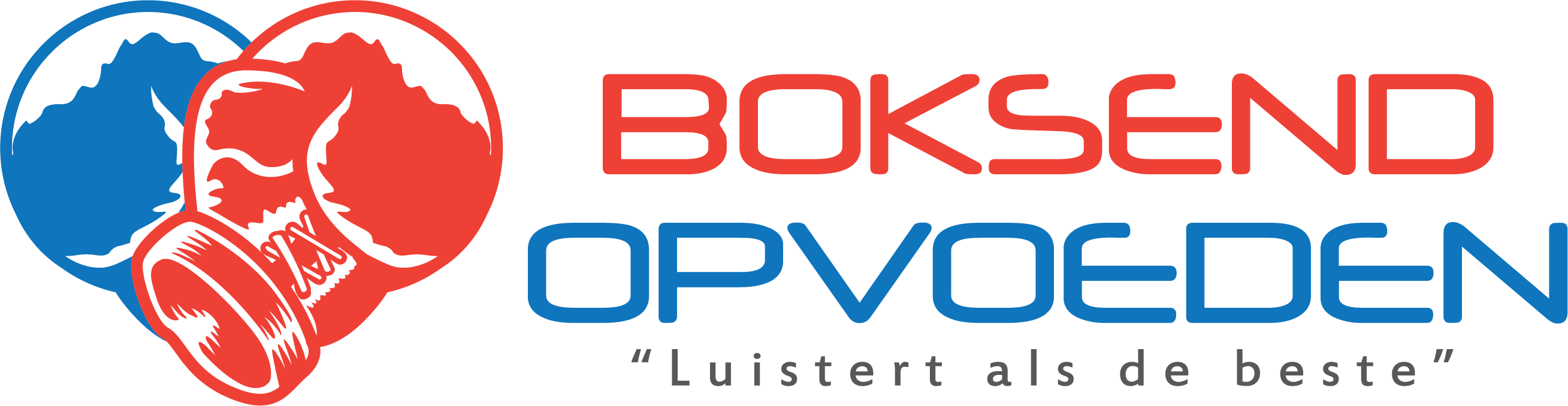 Doetinchem, 18 februari 2020Boksend Opvoeden Cursus Basis dinsdag 18 februari 2020 Binnenkort vindt de cursusdag Boksend Opvoeden Basis plaats. Datum en tijd: dinsdag 18 februari, 8.30 uur – 17.00 uur 
Plaats van actie: Dr. Eeftinkschattenkerkweg 1, 8025BW Zwolle

We hopen voor alle cursisten op een inspirerende en leerzame cursusdag waarbij een ieder vol energie naar huis terug keert.Op de dag zelf zullen we grotendeels 12 uitgewerkte boksspellen en uitgewerkte bokslessen geïntrigeerd met het pedagogisch stappenplan ervaren. De leskaarten, handleiding en geheugensteunkaartjes zullen ook onderdeel van het programma zijn. Dit zal zowel individueel, in de groep als in de gezinssituatie aangeboden worden. Theorie en praktijk worden afgewisseld. Kledingvoorschriften: sportkleding of gemakkelijke kleding. 1e deel van de ochtend zijn we in de dojo waar de training op blote voeten zal plaatsvinden, hier mag je de zaal niet met schoenen betreden. Begin van de middag hebben we een andere sportzaal waar je wel met binnen schoenen de zaal mag betreden.De praktijk zal in een sporthal aangeboden worden, hier wordt verwacht dat men de zaal met blote voeten betreedt of ‘binnen sportschoenen’ met een lichte zool. Wellicht gemakkelijk als je slippers meeneemt.
Let op betreft de materialen:
Verplicht materiaal: Bokshandschoenen en bitje. 
Bokshandschoenen en katoenen binnenhandschoenen zal Boksend Opvoeden bij zich hebben, uiteraard kun je je eigen bokshandschoenen meenemen. Eigen bokshandschoenen worden voor de veiligheid gecontroleerd. 

Mocht je niet in het bezit van een bitje zijn dan kun je er ééntje kopen voor 10 euro, deze is gebruiksklaar en meteen te gebruiken. Laat je even weten of je hier gebruik van maakt, dan reserveren we er ééntje voor je? 
Uiteraard mag je bandages meenemen. 

In de te ervaren bokslessen en boksspellen licht de nadruk op het leerrendement en vertaling naar de praktijk van de hulpvraag, er zal geen intensief fysiek contact zijn maar uiteraard zijn de genoemde materialen voor de veiligheid van de cursisten. Kleedkamers en douches zijn aanwezig. Genoeg gratis parkeergelegenheid.Dagschema en planning:8.30 – 9.00 	Inloop en koffie9.00 – 9.30 	Verwachtingen & Power Point Presentatie 

9.30 – 10.45 	Bokslessen en boksspellen 

10.45- 11.05 	Koffie en koek + fruit11.05-13.00 	Bokslessen en boksspellen & groepstraining  met verschillende stoorzenders

13.00-13.30 	Lunch (mochten er diëten of allergieën zijn geef dit a.u.b. voor -- door)13.30 – 14.45  Bokslessen en boksspellen

14.45 – 15.45   
-Groep 1  Casus voorbereiden, uitvoeren en feedback ontvangen. 
Boksend Opvoeden Individueel m.b.v. het handboek, leskaarten en handleiding wat je op de cursusdag ontvangt. 
-Groep 2  Casus voorbereiden, uitvoeren en feedback ontvangen. 
Boksend Opvoeden Gezin m.b.v. het handboek, leskaarten en handleiding wat je op de cursusdag ontvangt. 
-Groep 3  Casus voorbereiden, uitvoeren en feedback ontvangen. 
Boksend Opvoeden Groepen m.b.v. het handboek, leskaarten en handleiding wat je op de cursusdag ontvangt.

15.45-16.00 Koffiepauze 16.00-16.20 Toelichting Certificering website en behoud hiervan, cursus Boksend Opvoeden Gevorderd &  Predicaat / vervolg in jouw organisatie. 

16.20-16.30 Invullen van het evaluatieformulier

16.30 – 16.45 uur Uitreiking certificaat

17.00 uur Einde dag Hartelijke groeten,
en tot ziens op donderdag 18 februari 2020 
Annie Joosten – Lamey Trainer & Oprichter Boksend Opvoeden www.boksendopvoeden.nl 

